Цель: Рестораторам, администраторам  гостиничного бизнеса, а также авиакомпаниям предлагаются эффективные инструменты для развития  совместных бизнес проектов.  Время и дата проведения:  29мая 2019 года, 10.00 ч.Место проведения: г. Усть-Каменогорск, ул. АстанаВедущий  семинара (модератор): Койшинова Г.К. – к.э.н., доцент  кафедры экономики и  управленияОтв: Доцент Койшинова Гайний Касымовна Сот 87764687999Қазақстан Республикасы Білім және Ғылым МинистірлігіС. Аманжолов атындағы Шығыс Қазақстан Мемлекеттік УниверситетіМинистерство Образования и Науки Республики КазахстанВосточно-Казахстанский ГосударственныйУниверситетим. С.АманжоловаThe Ministry of Education and Science of the Republic of KazakhstanEast-Kazakhstan State University named after S. AmanzholovМесто проведения:  Г Усть- Каменогорск  отель Shiny River Hotel  		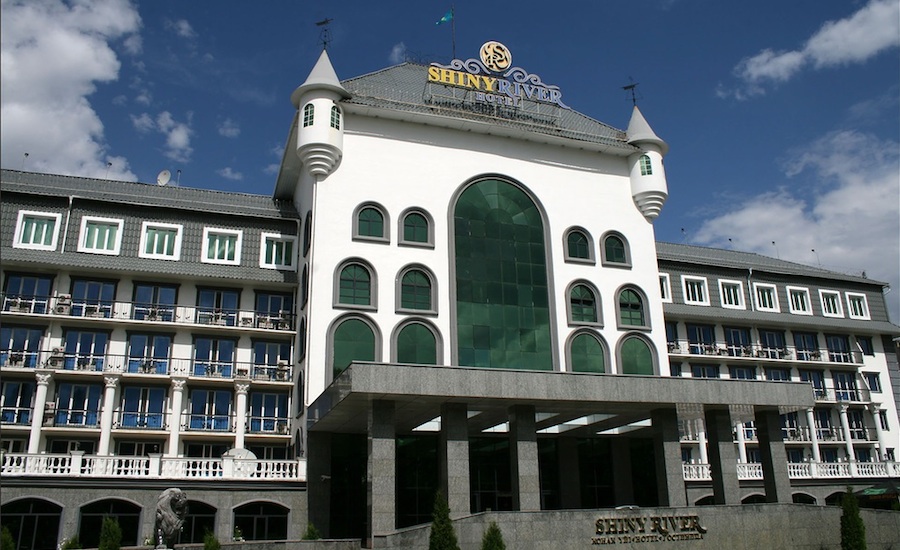 Республикалық семинарРеспубликанский семинарRepublican seminar(Республика  деңгейінде)«Туризм саласындағы қызмет көрсетулердің ерекшеліктері: Мейрамхана, қонақ үй бизнестері, авиациялық туризм»«Особенности оказание услуг в сфере туризма: Ресторанный и гостиничный бизнес, авиационный туризм»" Features of the provision of services in the field of tourism: Restaurant business, hotel business, aviation tourism "г. Усть- Каменогорск 2019 г9.30-10.00Регистрация участников и гостей мероприятия Регистрация участников и гостей мероприятия 10.00-10.05Вступительное слово ректора ВКГУ им. С.Аманжолова Толеген М.А.Модератор Койшинова Г.К. – к.э.н., доцент  кафедры «Экономики и  управление»Вступительное слово ректора ВКГУ им. С.Аманжолова Толеген М.А.Модератор Койшинова Г.К. – к.э.н., доцент  кафедры «Экономики и  управление»10.05-10.10Председатель Комитета гражданской авиации Министерства индустрии и инфраструктурного развития РК Ластаев Талгат Тлеубекович к.э.н. Особенности услуги авиа туризма на рынке РК,  подготовка бортпроводников10.15-10.20Яновская О.А. - д.э.н. профессор, Советник президента НААРЭффективность внедрение в образовательную систему « Основы предпринимательства»Опыт зарубежных стран.10.25-10.30Айтпаева Жанат Женысбековнак.п.н.,начальник гороно ВКОБизнестің қызмет көрсету саласына мектеп оқушыларының қызығушылықтарын  туғызу ерекшеліктері жайлы  іс-шаралар.10.35-10.40Койшинова Г.К–к.э.н., доцент кафедры «Экономики и управление»Қызмет көрсету саласындағы PH докторы  диссертациялық  жұмыстардың туризм саласы бойынша ерекшеліктері10.45-10.50Кусайнова Арна к.э.н. РФ, HRD, сертифицированный бизнес-тренер, сертифицированный консультант по оценке персонала Talent Q Dimension"Эффективная коммуникация, адаптивность и клиентоориентированность как основные компетенции в сфере ресторанного бизнеса"10.55-11.00Almira Kassineyeva-менеджер гостиницы «Дедеман»Управление ресторанным бизнесом «ДЕДАМАН»11.05-11.10Имашева Майя Алмазовна, Директор по персоналу АО КАСП Рахат ( Гостиница « Рахат  Палас»)   город АлматыКритерии подбора  кадров  в гостиничнный  и ресторанный бизнес11.15-11.20Отель «RB» город Усть- каменогорскЭффективное управление гостиничным и ресторанным бизнесом11.25-11.30Aytkazina Aigerim ErbolatovnaManager«Shanishkyl_tur» Знание иностранного языка – это объязательная  дела в сфере услуги11.35-11.40Омарбаева Айжан АмангельдиевнаБаза отдыха Алаколь ( видеоролик)11.45-11.50Коммунальное Государственное учереждение Усть- Каменогорска многопрофильный технологический  колледж управления образования Восточно-казахстанской области  студенты Мастер класс по кондитерскому изделию11.55-12.00Бесекей Еркін – РH Докторант НАРХОЗ, ст. преподаватель, директор Алматинской туристической фирмы «Gazag eli»Туристік бизнес саласындағы Қонақ үй шаруашылығының маңыздылығыПриветственное слово. Видео  Студентка  1 курса специальности «Туризм»Мастер класс сервировка столаОбмен мнениями участниками  республиканского семинараОбмен мнениями участниками  республиканского семинараПринятие резолюцииПринятие резолюции